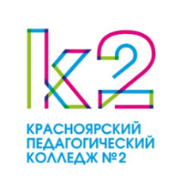 КАЛЕНДАРЬ МЕРОПРИЯТИЙ ДЛЯ СТУДЕНТОВ НА СЕНТЯБРЬУТВЕРЖДАЮИсполняющий обязанности директора колледжаС.В. Мещерякова________________"____"_____ 2021 гПОНЕДЕЛЬНИКВТОРНИКСРЕДАЧЕТВЕРГПЯТНИЦАСУББОТА123410.00 (Дом офицеров, зрительный зал).   Торжественная встреча студентов 1    курса  Актовая лекция: «Красноярский край: перспективы развития» (2 курс)Актовая лекция: «Современные тенденции развития профессиональной сферы: профессиональный стандарт деятельности» (3 курс)Организационные собрания              в студенческихучебных группах 2-3 курсов08.00-11.10 // 13.20-16.30 Тренинг на знакомство и эмоциональное сплочение студентов (1 курс)(по расписанию)Фотосессия (1 курс)11.40-13.10 «Час куратора» (1 курс)13.20 (кб.5) Организационное собрание студентов, относящихся к категориям: «дети-сироты и дети, оставшиеся без попечения родителей», «дети-инвалиды»Защита результатов производственной практики в летний период 
(«Дошкольное образование»//«Специальное дошкольное образование») 10.00 День Здоровья   (1-3 курс)6789101113.20 (кб.5)     Организационное собрание студентов, относящихся к категориям: «несовершеннолетние».15.00 (кб.5)     Организационное собрание студентов – юношей Тренинг профессиональной самоэффективности (2 курс)Защита результатов производственной практики в летний период («Дизайн», «Педагогика дополнительного образования» Тренинг профессиональной самоэффективности (2 курс)Защита результатов производственной практики в летний период («Социальная работа»)Презентации Социально-педагогического центра (1 курс)Тренинг профессиональной самоопределения (3 курс)Психологическая диагностика (1 курс)Психологическая диагностика (3 курс)Тренинг профессиональной самоопределения (3 курс)13.20 (кб.14) Студенческий совет колледжа16.00 (кб.14) Организационное собрание студентов, проживающих в общежитии (1-2 курс)131415161718Организационные собрания в студенческих учебных группах (1-3 курс)18.00 (общ.) Заседание Совета общежития 20212223242509.40 Обучающее занятие по вопросам соблюдения мер безопасности при чрезвычайных ситуациях27282930Устный педагогический журнал 